吉林大学体育学院导师信息姓  名倪维广性  别男出生年月1976.03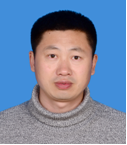 民  族汉族政  治面  貌中共党员职   务职   称教师副教授学  历研究生研究生学  位硕士硕士研究方向运动人体科学运动人体科学运动人体科学运动人体科学运动人体科学运动人体科学发表论文及课题论文：1. A Pulse Signal Preprocessing Method Based on the Chauvenet Criterion  SCI第一作者2. 光电容积脉搏波的睡眠呼吸暂停综合征筛查方法   北大核心；SCI；CSCD；EI通讯作者3. 滑行技术的革命：速度轮滑双蹬技术的运动生物力学研究  北大核心；CSSCI第一作者4.网球运动员姿势与肌肉平衡评估及康复训练13例报道北大核心； CSCD第一作者课题：1. 滑雪板的功能需求及性能验证研究（362209421405）  中华人民共和国科学技术部国家重点研发计划科技冬奥专项   2. 儿童亲子运动数据库的建立与新媒体推广研究（2020B152）吉林省社会科学基金项目论文：1. A Pulse Signal Preprocessing Method Based on the Chauvenet Criterion  SCI第一作者2. 光电容积脉搏波的睡眠呼吸暂停综合征筛查方法   北大核心；SCI；CSCD；EI通讯作者3. 滑行技术的革命：速度轮滑双蹬技术的运动生物力学研究  北大核心；CSSCI第一作者4.网球运动员姿势与肌肉平衡评估及康复训练13例报道北大核心； CSCD第一作者课题：1. 滑雪板的功能需求及性能验证研究（362209421405）  中华人民共和国科学技术部国家重点研发计划科技冬奥专项   2. 儿童亲子运动数据库的建立与新媒体推广研究（2020B152）吉林省社会科学基金项目论文：1. A Pulse Signal Preprocessing Method Based on the Chauvenet Criterion  SCI第一作者2. 光电容积脉搏波的睡眠呼吸暂停综合征筛查方法   北大核心；SCI；CSCD；EI通讯作者3. 滑行技术的革命：速度轮滑双蹬技术的运动生物力学研究  北大核心；CSSCI第一作者4.网球运动员姿势与肌肉平衡评估及康复训练13例报道北大核心； CSCD第一作者课题：1. 滑雪板的功能需求及性能验证研究（362209421405）  中华人民共和国科学技术部国家重点研发计划科技冬奥专项   2. 儿童亲子运动数据库的建立与新媒体推广研究（2020B152）吉林省社会科学基金项目论文：1. A Pulse Signal Preprocessing Method Based on the Chauvenet Criterion  SCI第一作者2. 光电容积脉搏波的睡眠呼吸暂停综合征筛查方法   北大核心；SCI；CSCD；EI通讯作者3. 滑行技术的革命：速度轮滑双蹬技术的运动生物力学研究  北大核心；CSSCI第一作者4.网球运动员姿势与肌肉平衡评估及康复训练13例报道北大核心； CSCD第一作者课题：1. 滑雪板的功能需求及性能验证研究（362209421405）  中华人民共和国科学技术部国家重点研发计划科技冬奥专项   2. 儿童亲子运动数据库的建立与新媒体推广研究（2020B152）吉林省社会科学基金项目论文：1. A Pulse Signal Preprocessing Method Based on the Chauvenet Criterion  SCI第一作者2. 光电容积脉搏波的睡眠呼吸暂停综合征筛查方法   北大核心；SCI；CSCD；EI通讯作者3. 滑行技术的革命：速度轮滑双蹬技术的运动生物力学研究  北大核心；CSSCI第一作者4.网球运动员姿势与肌肉平衡评估及康复训练13例报道北大核心； CSCD第一作者课题：1. 滑雪板的功能需求及性能验证研究（362209421405）  中华人民共和国科学技术部国家重点研发计划科技冬奥专项   2. 儿童亲子运动数据库的建立与新媒体推广研究（2020B152）吉林省社会科学基金项目论文：1. A Pulse Signal Preprocessing Method Based on the Chauvenet Criterion  SCI第一作者2. 光电容积脉搏波的睡眠呼吸暂停综合征筛查方法   北大核心；SCI；CSCD；EI通讯作者3. 滑行技术的革命：速度轮滑双蹬技术的运动生物力学研究  北大核心；CSSCI第一作者4.网球运动员姿势与肌肉平衡评估及康复训练13例报道北大核心； CSCD第一作者课题：1. 滑雪板的功能需求及性能验证研究（362209421405）  中华人民共和国科学技术部国家重点研发计划科技冬奥专项   2. 儿童亲子运动数据库的建立与新媒体推广研究（2020B152）吉林省社会科学基金项目专著1.大学体育与健康  航空工业出版社  副主编2.大学体育  吉林大学出版社   副主编3. 体育保健与健康   吉林大学出版社 主编4.教师健康解码—给教师的运动建议  东北师范大学出版社  主编1.大学体育与健康  航空工业出版社  副主编2.大学体育  吉林大学出版社   副主编3. 体育保健与健康   吉林大学出版社 主编4.教师健康解码—给教师的运动建议  东北师范大学出版社  主编1.大学体育与健康  航空工业出版社  副主编2.大学体育  吉林大学出版社   副主编3. 体育保健与健康   吉林大学出版社 主编4.教师健康解码—给教师的运动建议  东北师范大学出版社  主编1.大学体育与健康  航空工业出版社  副主编2.大学体育  吉林大学出版社   副主编3. 体育保健与健康   吉林大学出版社 主编4.教师健康解码—给教师的运动建议  东北师范大学出版社  主编1.大学体育与健康  航空工业出版社  副主编2.大学体育  吉林大学出版社   副主编3. 体育保健与健康   吉林大学出版社 主编4.教师健康解码—给教师的运动建议  东北师范大学出版社  主编1.大学体育与健康  航空工业出版社  副主编2.大学体育  吉林大学出版社   副主编3. 体育保健与健康   吉林大学出版社 主编4.教师健康解码—给教师的运动建议  东北师范大学出版社  主编获奖情况（荣誉称号）